На № 31-02-7689 от 02.10.2018Заключение об оценке регулирующего воздействия проекта постановления Правительства Ханты-Мансийского автономного округа – Югры «Об утверждении норматива «Допустимое остаточное содержание нефти и нефтепродуктов в донных отложениях после проведения восстановительных работ на водных объектах Ханты-Мансийского автономного округа – Югры» (далее – проект)Департамент экономического развития Ханты-Мансийского автономного округа – Югры (далее – уполномоченный орган, автономный округ) в соответствии с пунктом 2.2 Порядка проведения оценки регулирующего воздействия (далее – ОРВ) проектов нормативных правовых актов, подготовленных исполнительными органами государственной власти автономного округа, экспертизы и оценки фактического воздействия нормативных правовых актов автономного округа, затрагивающих вопросы осуществления предпринимательской 
и инвестиционной деятельности, утвержденного постановлением Правительства автономного округа от 30 августа 2013 года № 328-п 
(далее – Порядок), рассмотрев проект, пояснительную записку, свод предложений по результатам проведения публичных консультаций, сводный отчет об ОРВ проекта (далее – свод предложений, сводный отчет), подготовленные Службой по контролю и надзору в сфере охраны окружающей среды, объектов животного мира и лесных отношений автономного округа (далее – Природнадзор Югры, регулирующий орган), сообщает следующее.Проект направлен регулирующим органом для подготовки настоящего заключения впервые.Проект отнесен к высокой степени регулирующего воздействия, поскольку в нем содержатся положения, устанавливающие новые обязанности для субъектов предпринимательской деятельности.Информация об ОРВ проекта размещена на Портале проектов нормативных правовых актов http://regulation.admhmao.ru (далее – Портал) 17 августа 2018 года.Природнадзором Югры проведены публичные консультации 
по проекту в период с 17 августа по 13 сентября 2018 года.В ходе проведения публичных консультаций поступили отзывы:об отсутствии предложений и замечаний к проекту 
от Объединения работодателей автономного округа, Ханты-Мансийского регионального отделения Российского союза промышленников 
и предпринимателей; акционерного общества «Государственная компания «Северавтодор»; открытого акционерного общества «Сургутнефтегаз»; Компании «Салым Петролеум Девелопмент Н.В.»; общества 
с ограниченной ответственностью «Газпромнефть-Хантос»; открытого акционерного общества «Славнефть-Мегионнефтегаз»;с предложениями и замечаниями от:– Уполномоченного по защите прав предпринимателей в автономном округе, согласно которым:1) наименование таблицы (приложение к проекту) изложить 
в следующей редакции «Норматив допустимого остаточного содержания нефти и нефтепродуктов в донных отложениях после проведения восстановительных работ на водных объектах автономного округа 
(с учетом типов донных отложений и методов определения массовой доли нефтепродуктов)»;– общества с ограниченной ответственностью «Газпром переработка», согласно которым:2) отсутствует методика определения показателя «Потери 
при прокаливании» (далее – ППП). Существующие методики устанавливают различные условия определения ППП, так например, температура нагревания до 1100°C или 500°C.3) необходимо определить, какие методики допускаются 
для определения ППП;4) не установлено, почему метод определения массовой доли нефтепродуктов влияет на содержание нефтепродукта в пробе;5) нормативное значение содержания нефтепродуктов не должно зависеть от метода определения их массовой доли;6) не установлено, каким образом определить содержание нефтепродуктов на основе ППП;7) не указан перевод единиц измерений при расчете нормативного значения содержания нефтепродуктов, основанный на ППП;– общества с ограниченной ответственностью 
«РН-Юганскнефтегаз», согласно которым:8) требуется установить переходный период для вступления в силу предлагаемого правового регулирования 3 года в целях проведения инвентаризации объектов, подпадающих под регулирование данного норматива, загрязненных нефтью и нефтепродуктами водных объектов 
с площадью 1 га и более;9) необходимо ввести уточнение в порядок отбора, изложив слова «Частота контрольного отбора проб донных отложений после проведения восстановительных работ устанавливается в зависимости от площади акватории водного объекта: 1-2 га – не менее 3 проб, 3-10 га – до 100 × 
100 м; 10-50 га – до 200 × 200 м; более 50 га – до 400 × 400 м» 
в следующей редакции: «Частота контрольного отбора проб донных отложений после проведения восстановительных работ устанавливается 
в зависимости от площади акватории водного объекта: 1-2 га – не менее 
3 проб, 3-10 га – 1 (одна) проба с территории площадью 100 × 100 м; 
10-50 га – 1 (одна) проба с территории площадью 200 × 200 м; более 
50 га – 1 (одна) проба с территории площадью 400 × 400 м»;10) необходимо уточнить требования по наличию основных таксомических групп в составе макрозообентоса, изложив слова «В водных объектах с минеральными донными отложениями (ППП<10%, рН>5,5) отмечается появление наличие личинок насекомых (хирономиды, мокрецы, ручейники, вислокрылки), червей (олигохеты, пиявки) 
и моллюсков (двустворчатые); в водных объектах с органогенными 
и смешанными донными отложениями (ППП>10%, рН<5,5) – отмечается появление личинок насекомых (хирономиды, мокрецы, стрекозы, вислокрылки, ручейники) и червей (олигохеты).» в следующей редакции: «В водных объектах с минеральными донными отложениями (ППП<10%, рН>5,5) отмечается появление не менее одной из следующих таксономических групп: личинок насекомых (хирономиды, мокрецы, ручейники, вислокрылки), червей (олигохеты, пиявки) либо моллюсков (двустворчатые); в водных объектах с органогенными и смешанными донными отложениями (ППП>10%, рН<5,5) – отмечается появление 
не менее одной из следующих таксономической групп: личинок насекомых (хирономиды, мокрецы, стрекозы, вислокрылки, ручейники) либо червей (олигохеты).»;– акционерного общества «Самотлорнефтегаз», согласно которым:11) требуется установить переходный период для вступления 
в силу предлагаемого правового регулирования в целях проведения инвентаризации и обеспечения финансирования;– общества с ограниченной ответственностью «ЛУКОЙЛ-Западная Сибирь», согласно которым:12) требуется установить переходный период для вступления 
в силу предлагаемого правового регулирования 3 года в целях оценки возможности достижения установленных нормативов на практике 
и отработке методики отбора проб, а также для отработки технологий восстановления водных объектов.По результатам рассмотрения поступивших отзывов, регулирующим органом в адрес участников публичных консультаций направлены мотивированные ответы об отклонении предложений и замечаний 
по причине их необоснованности, несоответствия законодательству, 
а также об учете предложений, замечаний №№ 8-12.Природнадзором Югры урегулированы разногласия по проекту 
с участниками публичных консультаций (письма общества с ограниченной ответственностью «Газпром переработка» исх. № ГП/32/09509 
от 28 сентября 2018 года; Уполномоченного по защите прав предпринимателей в автономном округе исх. № 01.13-Исх-921 
от 20 сентября 2018 года).Проект разработан в соответствии с Федеральным законом 
от 10 января 2002 года № 7-ФЗ «Об охране окружающей среды».Проектом предлагается утвердить норматив «Допустимое остаточное содержание нефти и нефтепродуктов в донных отложениях 
после проведения восстановительных работ на водных объектах 
Ханты-Мансийского автономного округа – Югры».Уполномоченным органом проведен мониторинг нормативных правовых актов субъектов Российской Федерации, устанавливающих региональные нормативы допустимого остаточного содержания нефти 
и нефтепродуктов в донных отложениях водных объектов.В результате проведенного мониторинга установлено,
что в автономном округе и Ненецком автономном округе применяется сходное правовое регулирование в части установления групп донных отложений (минеральные, органогенные, органоминеральные 
и минеральные (смешанные)). При этом в Ненецком автономном округе также определены размеры слоев донных осадков, их типы 
и литологический состав, а в автономном округе указаны методы определения массовой доли нефтепродуктов, а также требования 
для оценки восстановительных работ (отсутствие пленок и пятен мобильной нефти, наличие основных таксономических групп в составе макрозообентоса и т.д.).Предлагаемое проектом правовое регулирование затрагивает интересы 117 юридических лиц и индивидуальных предпринимателей, осуществляющих разведку месторождений, добычу нефти, а также переработку, транспортировку и хранение нефти и нефтепродуктов 
на территории автономного округа.В соответствии с Методикой оценки стандартных издержек субъектов предпринимательской и инвестиционной деятельности, возникающих в связи с исполнением требований регулирования, утвержденной приказом уполномоченного органа от 30 сентября 2013 года № 155 «Об утверждении методических рекомендаций по проведению оценки регулирующего воздействия проектов нормативных правовых актов, экспертизы и оценки фактического воздействия нормативных правовых актов», регулирующим органом произведен расчет издержек одного субъекта предпринимательской и инвестиционной деятельности, связанных с восстановительными работами по ликвидации последствий разливов нефти и нефтепродуктов, которые составят 28 000,0 тыс. рублей (исходя из удельной площади загрязненного объекта 1-2 га).На основе проведенной ОРВ проекта, с учетом информации, предоставленной регулирующим органом в сводном отчете, своде предложений и пояснительной записке к проекту, уполномоченным органом сделаны следующие выводы:предложенный проектом способ правового регулирования обоснован, поскольку предлагает установить допустимый уровень остаточного содержания нефти и нефтепродуктов в донных отложениях после проведения восстановительных работ на водных объектах автономного округа, что поспособствует улучшению показателей состояния окружающей среды в автономном округе;в проекте отсутствуют положения, вводящие избыточные обязанности, запреты или ограничения для субъектов предпринимательской и инвестиционной деятельности, а также способствующие возникновению необоснованных расходов указанных субъектов и бюджета автономного округа. Исполнитель:Консультант отдела оценки регулирующего воздействия и экспертизы административных регламентовуправления государственного реформирования Коломоец Евгений Витальевич, тел. 33-10-06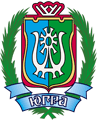 ДЕПАРТАМЕНТ ЭКОНОМИЧЕСКОГО РАЗВИТИЯХАНТЫ-МАНСИЙСКОГО АВТОНОМНОГО ОКРУГА – ЮГРЫ(ДЕПЭКОНОМИКИ ЮГРЫ)ул. Мира, д. 5, г. Ханты-Мансийск,Ханты-Мансийский автономный округ – Югра(Тюменская область), 628006,Телефон: (3467) 39-20-58Факс: (3467) 39-21-02E-mail: Econ@admhmao.ru[Номер документа][Дата документа]п/пНаименование нормативного правового актаСодержание правового регулирования аналогичной проблемыСодержание правового регулирования в предлагаемом проекте1. Постановление Администрации Ненецкого автономного округа от 15 декабря 2011 года № 293-п «Об утверждении региональных нормативов допустимого остаточного содержания нефтяных углеводородов и продуктов их трансформации в почвах и в донных отложениях водных объектов на территории Ненецкого автономного округа»Земли водного фонда.Зона 02 тундровая и лесотундровая подзона: донные осадки водных объектов субарктической поймы р. Печоры.Категория земель: земли водного фонда (согласно Водному кодексу Российской Федерации: земли, покрытые поверхностными водами, сосредоточенными в водных объектах; занятые гидротехническими и иными сооружениями, расположенными на водных объектах)Донные осадки.Надтиповые группы:1) Органогенные.Слой донных осадков (см): 0 – 5.Нормативное значение (г/кг):0,75 (или до верхнего уровня регионально- фонового содержания).Слой донных осадков (см): 0 – 20.Нормативное значение (г/кг):0,5 (или до верхнего уровня регионально- фонового содержания).2) Минеральные.Слой донных осадков (см): 0 – 5.Нормативное значение (г/кг): 0,10 (верхний уровень регионального фонового содержания).Слой донных осадков (см): 5 – 20.Нормативное значение (г/кг): 0,10 3) Органоминеральные и минеральные.Слой донных осадков (см): 0 – 5.Нормативное значение (г/кг):0,5 (верхний уровень регионального фонового содержания).Слой донных осадков (см): 5 – 20.Нормативное значение (г/кг): 0,5.Тип донных отложений.1) Минеральные.Потеря при прокаливании, %: 0-10.Наименование метода определения массовой доли нефтепродуктов: ИК-фотометрия или флуориметрический.Нормативное значение содержания нефти и нефтепродуктов, г/кг: 0,2.2) Органогенные.Потеря при прокаливании, %: 60-100. Наименование метода определения массовой доли нефтепродуктов: ИК-фотометрия.Нормативное значение содержания нефти и нефтепродуктов, г/кг: 4,0.Наименование метода определения массовой доли нефтепродуктов: флуориметрический.Нормативное значение содержания нефти и нефтепродуктов, г/кг: 1,0.3) Смешанные.Потеря при прокаливании, %: 10-60. Наименование метода определения массовой доли нефтепродуктов: ИК-фотометрия.Нормативное значение содержания нефти и нефтепродуктов, г/кг: 0,076 × ППП – 0,56.Наименование метода определения массовой доли нефтепродуктов: флуориметрический.Нормативное значение содержания нефти и нефтепродуктов, г/кг: 0,016 × ППП + 0,04Требования для оценки восстановительных работ.1) Отсутствие пленок и пятен мобильной нефти при наиболее благоприятных условиях освещения, в том числе после взмучивания.2) Допускается в 20% проб донных отложений превышение нормативного значения содержания нефти и нефтепродуктов не более чем в два раза. 3) Допускается появление отдельных радужных полос при взмучивании донных отложений.4) Наличие основных таксономических групп в составе макрозообентоса.Заместитель директора Департамента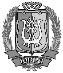 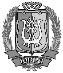 ДОКУМЕНТ ПОДПИСАНЭЛЕКТРОННОЙ ПОДПИСЬЮСертификат  [Номер сертификата 1]Владелец [Владелец сертификата 1]Действителен с [ДатаС 1] по [ДатаПо 1]В.У.Утбанов